НАЦИОНАЛЬНЫЙ ПРОЕКТ «КАДРЫ»КГБУЗ «ДЗЕРЖИНСКАЯ РБ» ПРИНЯЛА СТУДЕНТА НА ПРАКТИКУ
ИЗ  ФГБОУ ВО «КрасГМУ им. проф. В.Ф. Войно - Ясенецкого»В период с 19 июня по 7 июля в больнице проходит производственную практику – клиническую практику студент 5 курса 14 группы по специальности 31.05.01 – Лечебное дело, будущий врач терапевт, который по окончанию обучения приступит к работе в нашем учреждении.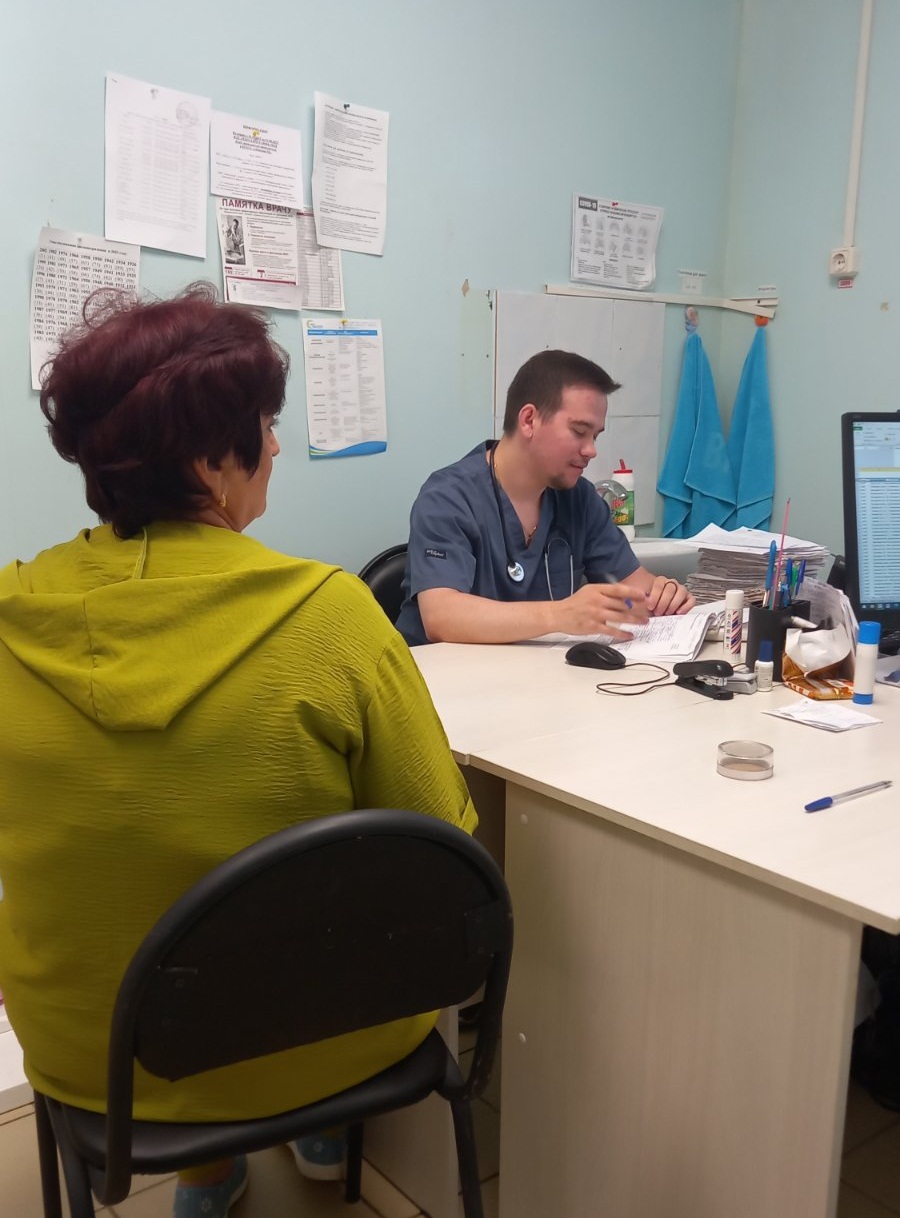 